Cette norme des langages de programmation des automates programmables permet de les classer suivant trois catégories :La structure d’un programme séquentiel utilise les éléments du diagramme fonctionnel de séquence SFC à ne pas confondre avec la description du comportement d’un système (connu sous le nom de GRAFCET en France, voir norme CEI 60848)I – ELEMENTS COMMUNS AUX DIFFERENTS LANGAGES11 – Principaux types de données élémentaires :Le type de données, la description et  le nombre de bits sont précisés dans le tableau suivant :12 – Représentation des variables :Une variable permet d’identifier des objets de données dont le contenu peut varier (données associes aux entrées, aux sorties ou aux emplacements  mémoire de l’API)Le tableau suivant permet de représenter symboliquement une variable. La variable débute par le symbole %.Exemples :%IW125 : Emplacement du mot d’entrée 125%QB17 : Emplacement de l’octet de sortie 17%MD48 : Emplacement du mot mémoire  double 4813 – Unités d’organisation de programmes :Fonction : Module ayant plusieurs entrées possibles, une seule variable de sortie et  pas de mémoire interneBloc fonctionnel : Module ayant plusieurs variables d’entrée et de sortie possibles et une mémoire interneProgramme : Module construit à l’aide de fonctions et de blocs fonctionnels. L’organisation interne d’un programme peut faire intervenir un diagramme fonctionnel de séquence SFC.II – INVENTAIRE DES FONCTIONS STANDARDS:Description des principales fonctions communes à tous les langages de programmation d’API :Fonctions de conversion de types Exemple cette fonction permet la conversion d’une variable d’entrée du type réel en une variable de sortie du type entier.Fonctions numériques Exemple : cette fonction permet de calculer la racine carrée d’une variable d’entréeFonctions cordons de bitsExemple : cette fonction permet le décalage à gauche de N bits d’une variable d’entrée et le remplissage de zéros à droiteExemple : cette fonction réalise le ET BooléenFonctions de sélection et de comparaisonExemple : cette fonction permet de déterminer la valeur maximale entre trois variables d’entréeExemple : cette fonction permet de sélectionner une des deux  variables d’entrée suivant la variable GExemple : cette fonction réalise la comparaison de supériorité entre deux variables d’entrée (IN1>IN2)II – LANGAGES LITTERAUX :21 – Langage IL (Instruction List ou langage à liste d’instructions)Comme son nom l’indique, le programme est constitué d’une suite d’instructions respectant le format suivant :Ce langage est proche du langage de programmation d’un microprocesseur : l’assembleur Exemple : Soit à commander une électrovanne EV du schéma TI suivant :Exemple de programmation avec le logiciel STEP7 de Siemens :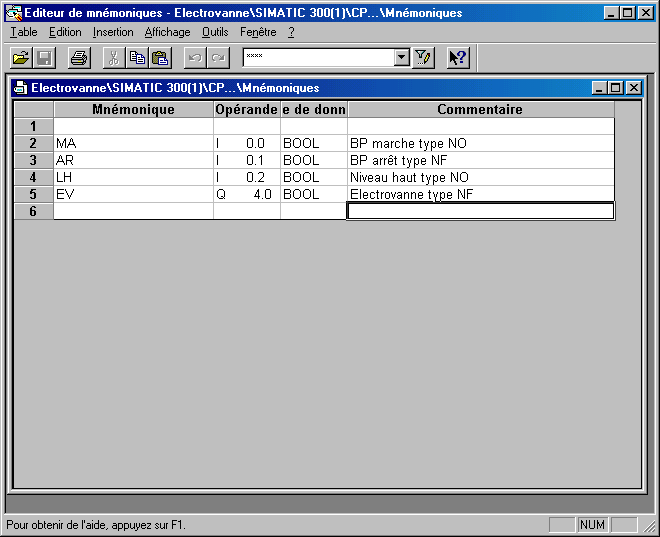 Programme correspondant en IL ou LIST :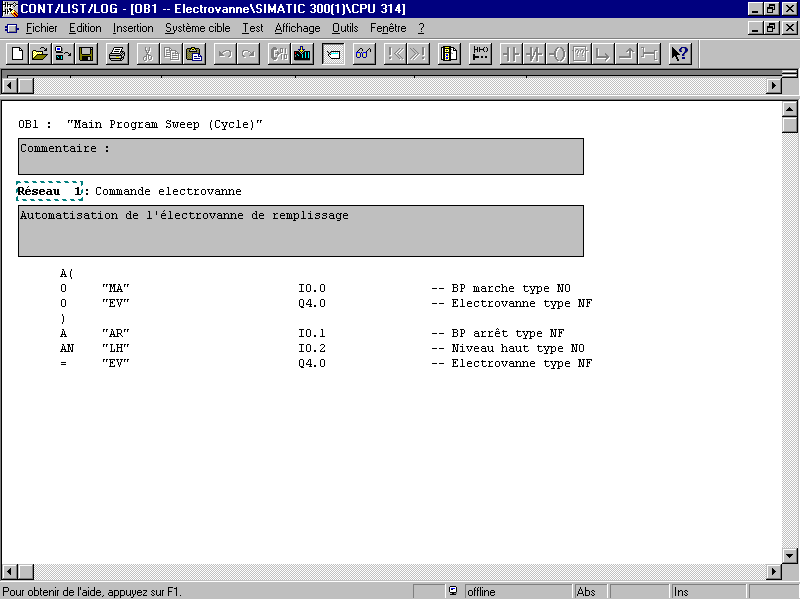 22 – Langage ST ( Structured Text) ou langage littéral structuré)  Ce langage est composé d’expressions littérales constituées d’opérateurs et d’opérandes et d’énoncés.  Ce langage est proche d’un langage informatique comme le PASCAL.Exemple 1 de la commande de l’électrovanne :%L1 (« commande electrovanne »)IF (%I0.0 OR %Q4.0) AND %I0.1 AND NOT %I0.2 THEN SET %Q4.0END IF;Exemple 2 issu d’un programme de démonstration « Machine de dosage et mélange produits » du logiciel PL7 de Schneider.Soit la simulation d’un premier ordre sous forme d’un bloc fonctionnel DFB « Premier ordre » (voir langage FBD) :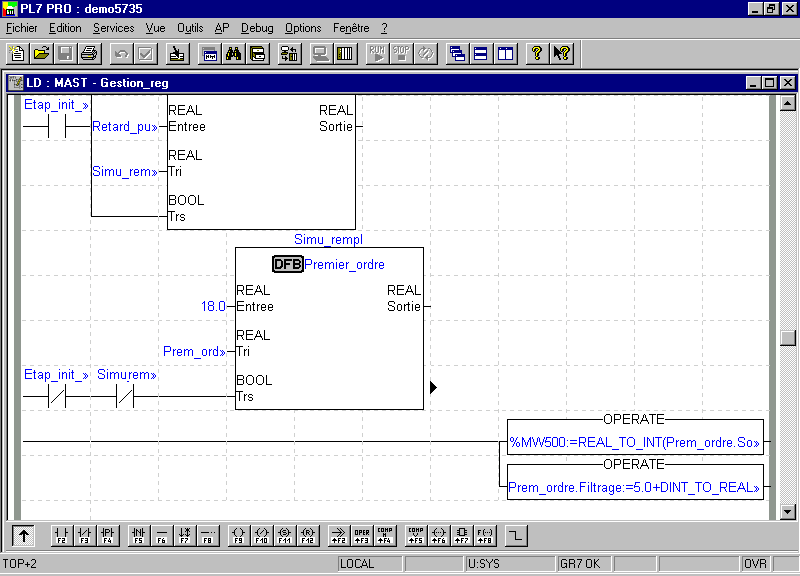 Le contenu de ce bloc écrit en langage ST est le suivant :(*** Routine de Simulation d'un procédé de 1er ordre pour Sortie PID ***) (* Récupération de la Période de la tâche MAST nécessaire à la formule *)IF Trs THEN	Sortie := Tri;ELSE	Te:=INT_TO_REAL(%SW0)/1000.0;	Sortie:=(Filtrage/(Filtrage+Te))*Sortie+(Gain*Te)/(Filtrage+Te)*Entree; END_IF;Avec : %SW0 : Période de scrutation de la tâche maître. Permet de modifier la période de la tâche maître définie en configuration, par le programme utilisateur ou par le terminal. La période est exprimée en ms (1..255ms). %SW0=0 en fonctionnement cyclique.Soit la simulation d’un retard pur sous forme d’un bloc fonctionnel DFB « Retard » :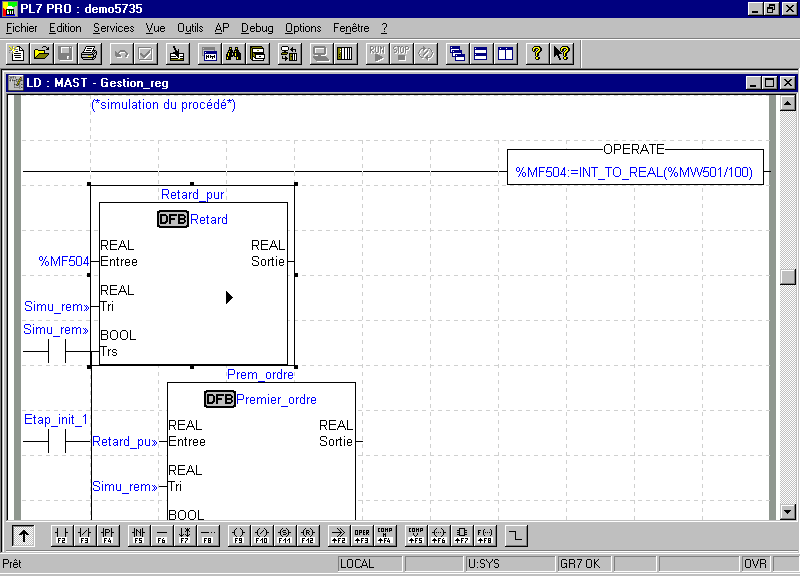 Le contenu de ce bloc écrit en langage ST est le suivant :Nb := REAL_TO_INT(1000.0*Retard/INT_TO_REAL(%SW0));IF (Nb>=999) THEN	Nb := 999;END_IF;IF Trs THEN	Memoire := Tri;	Sortie := Tri;	Pos := 0;ELSE	Sortie := Memoire[Pos];	Memoire[Pos]:= Entree;	Pos := Pos +1;	IF (Pos>= Nb) THEN		Pos := 0;	END_IF;END_IF;III – LANGAGES GRAPHIQUES :31 – Langage LD (Ladder Diagram) ou langage à contacts :Ce langage est constitué de réseaux de contacts et de bobines entre deux barres d’alimentation. Ce langage est proche des schémas électriques.En reprenant l’exemple de la page 3 et sur API Siemens en langage à contacts STEP7 :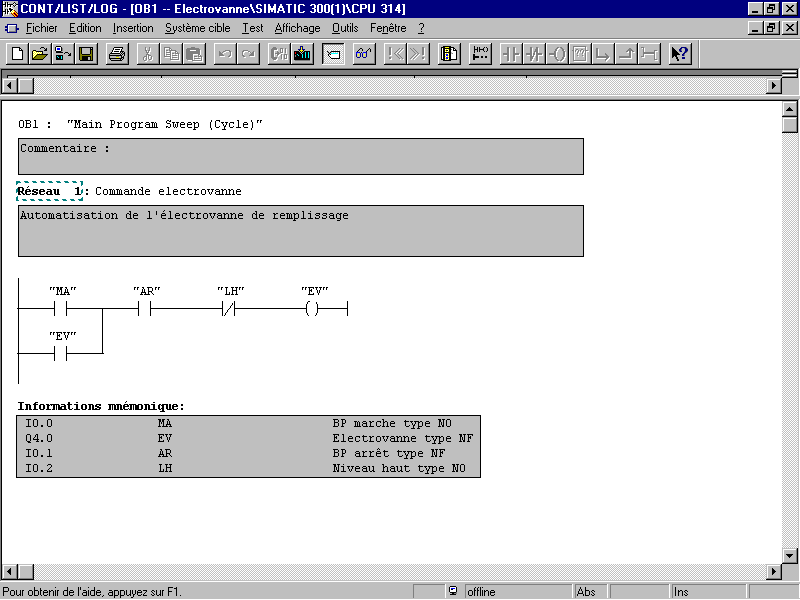 32 – Langage FBD (Function Bloc Diagram) ou langage en blocs fonctionnels :Ce langage se compose de réseaux de fonctions préprogrammées ou non,  représentées par des rectangles. Ces blocs fonctionnels sont connectés entre eux par des lignes, le flux des signaux se faisant de la sortie (à droite) d’une fonction vers l’entrée à gauche de la fonction raccordée.Exemples de blocs fonctionnels standards (fourni par le constructeur de logiciel) :Bloc fonctionnel compteursBloc fonctionnel temporisateursBloc fonctionnel PID…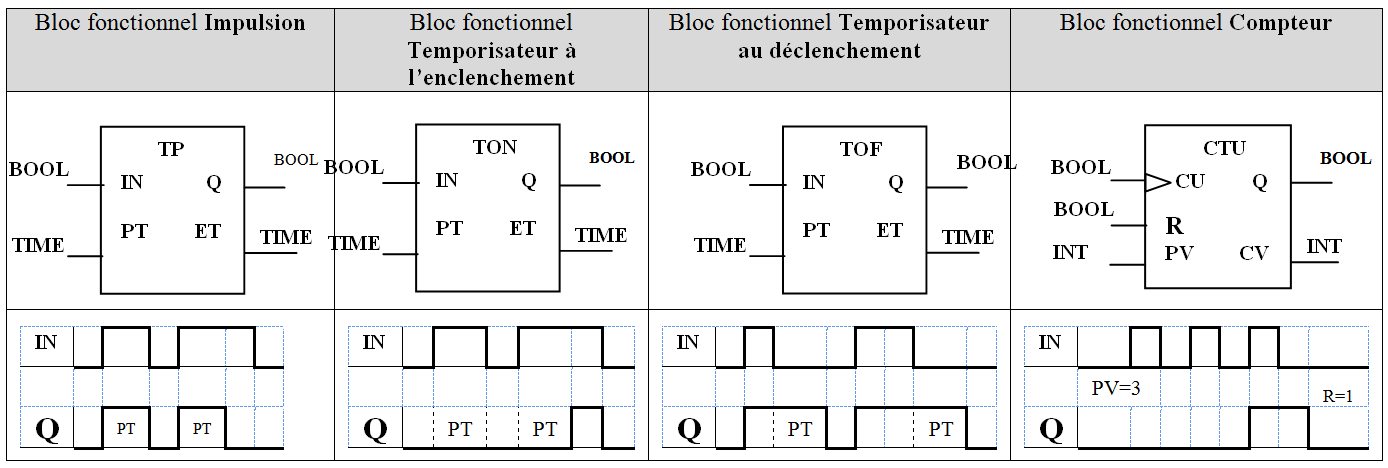 Exemples de blocs fonctionnels utilisateurs (développés par le programmateur et réutilisables)Exemple 1 de la page 3 :Exemple 2 : Alarmes niveaux d’une cuveProgramme en STEP 7 : À l’appel du bloc FB, on indique le N° du bloc de données d’instance DB associé (mémoire interne). Ce bloc sert à mémoriser l’état des différentes variables déclarées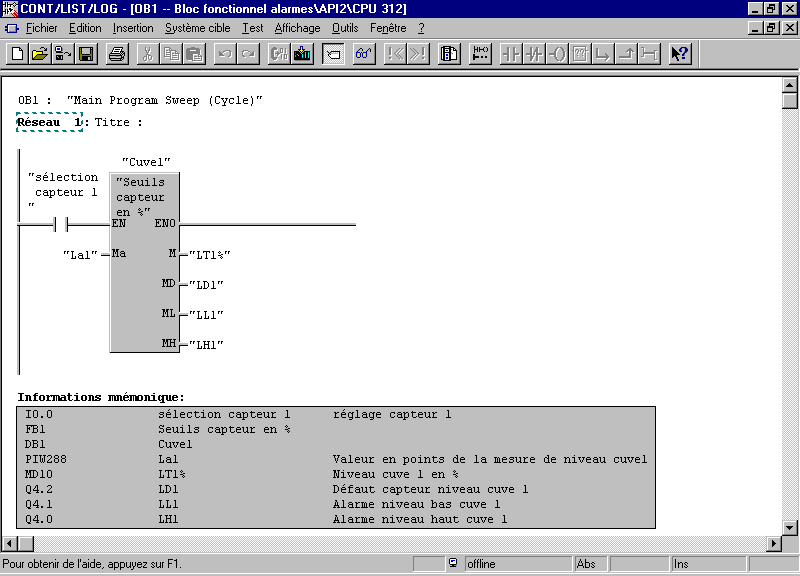 Liste des variables formels associées au bloc fonctionnel « SEUILS » :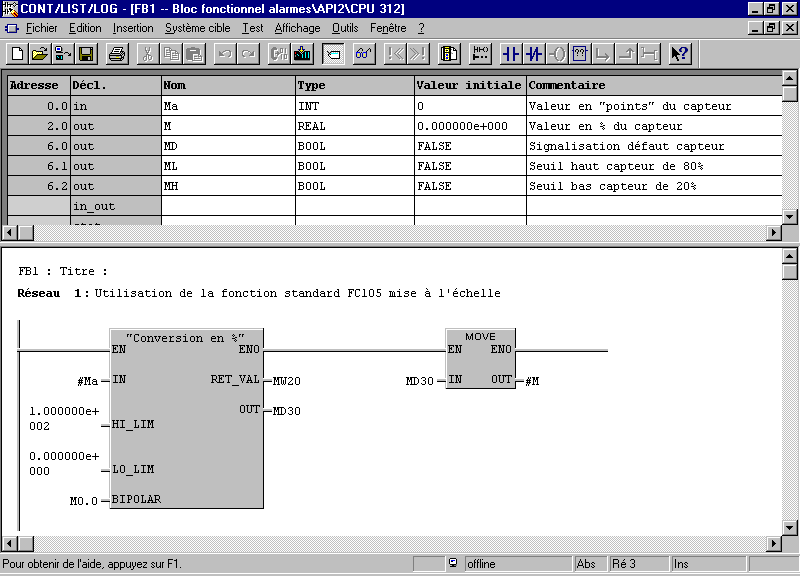 Le contenu du bloc fonctionnel est le suivant :Il fait appel à une fonction standard : « «Mise à l’échelle (SCALE) » qui prend une valeur entière (IN) et la convertit selon l’équation ci-après en une valeur réelle exprimée en unités physiques, comprises entre une limite inférieure (LO_LIM) et une limite supérieure (HI_LIM) , dans notre cas entre 0 et 100% : OUT = [ ((FLOAT (IN) – K1)/(K2–K1)) * (HI_LIM–LO_LIM)] + LO_LIMPour une entrée unipolaire :K1 = 0.0 et K2 = +27648.0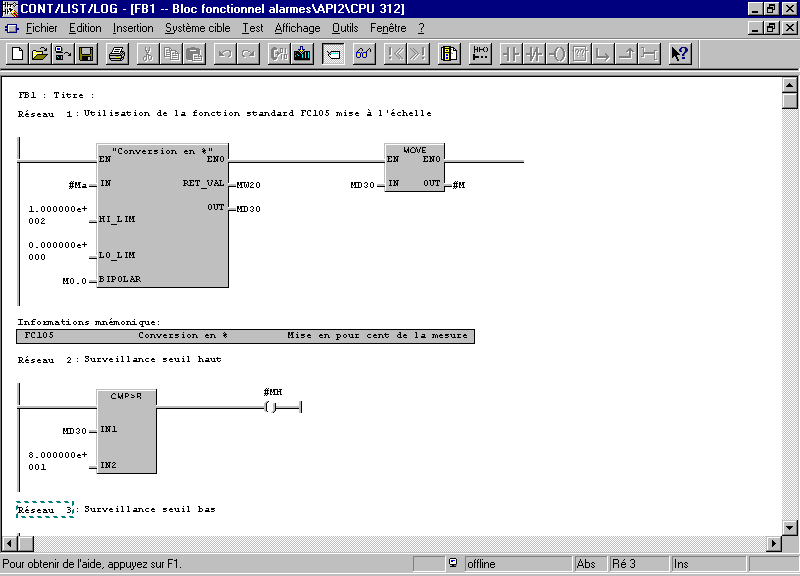 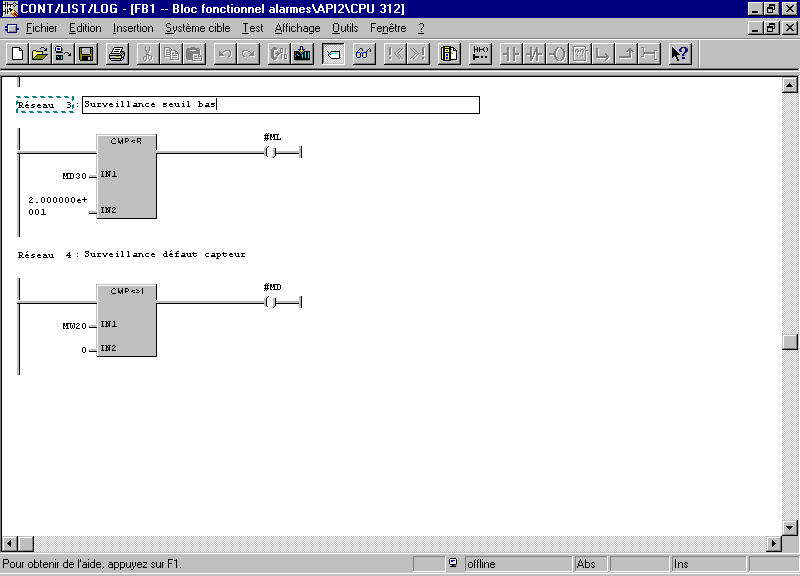 IV – STRUCTURATION D’UN PROGRAMME : Le diagramme  SFC (Sequentiel Function Chart) ou langage fonctionnel de séquences :Le diagramme fonctionnel de séquence SFC à ne pas confondre avec la description du comportement d’un système (connu sous le nom de GRAFCET en France, voir norme CEI 60848).Ce langage est destiné à la description de fonctions de commande séquentielles.Le programme correspondant est constitué d’un ensemble d’étapes et de transitions reliés entre elles par des liaisons dirigées. Chaque étape est associée à un ensemble d’actions. Chaque transition est associée à une condition de transition. Le programme API traduisant cette représentation peut utiliser l’un des quatre langages de programmation.Exemple de la même déclaration d’actions sous différents langages:Exemple de programme écrit en SFC : ici le logiciel STEP7-GRAPH de Siemens :Schéma de l’installation :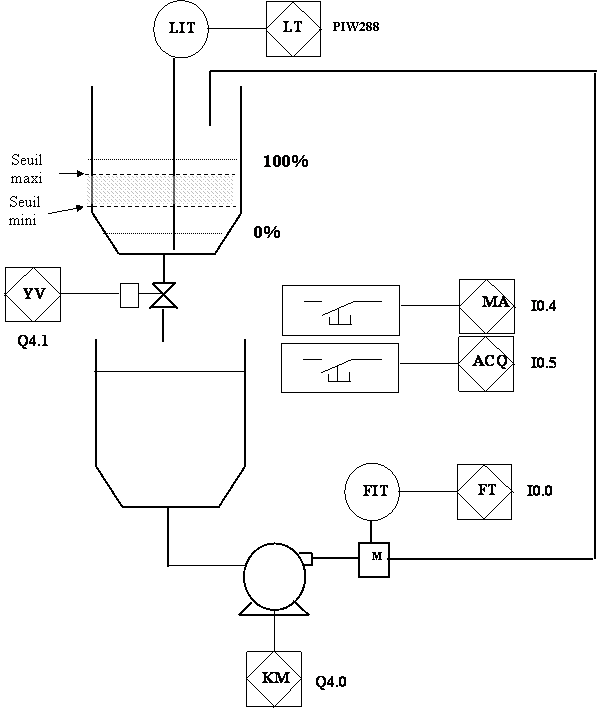 Table de mnémoniques :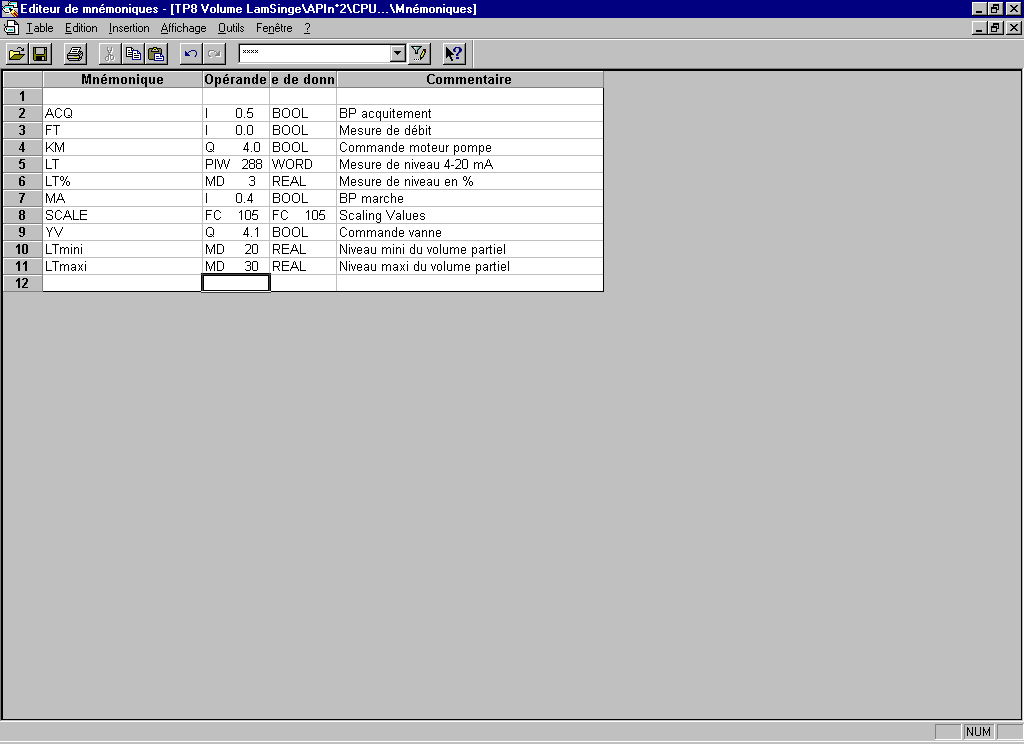 Langages littérauxLangages graphiquesStructure de programmeLangage IL (liste d’instructions)Langage ST (littéral structuré)Langage LD (à contacts)Langage FBD (à blocs fonctionnels)Diagramme SFC (suite de séquences)Type de donnéesDescriptionTaille ou nombre de bitsEtendueBOOLBooléen10 ou 1BYTECordon de 8 bits 8Pas d’étendue numérique pour ce type de donnéesWORDCordon de caractères de longueur 16 16Pas d’étendue numérique pour ce type de donnéesDWORDCordon de caractères de longueur 3232Pas d’étendue numérique pour ce type de donnéesLWORDCordon de caractères de longueur 6464Pas d’étendue numérique pour ce type de donnéesINTEntier signén=16-2 n-1 à + (2n+1 – 1)UINTEntier non signén=160 à (2n – 1)REALNombre réel32Virgule flottanteSTRINGCordon de caractèresEncadré par deux apostrophesEncadré par deux apostrophesTIMEDuréeDépend de l’application concernéeDépend de l’application concernéePréfixeSignificationIInput :Emplacement d’une entrée automateQOutput : Emplacement d’une sortie automateMEmplacement de mémento ou mémoire interneXTaille d’un seul bitBTaille d’un byte ou octetWTaille d’un word : mot de 16 bitsDTaille d’un double Word : mot double de 32 bitsLTaille d’un mot long : mot de 64 bitsEtiquette(non obligatoire)OpérateurOpérande(s)Commentaire(non obligatoire)Etiquette(non obligatoire)OpérateurOpérande(s)Commentaire(non obligatoire)Début :AND (OR%I0.0BP Marche NOOR%Q4.0Electrovanne)AND%I0.1BP Arrêt NFAND N%I0.2Niveau haut NOST%Q4.0Affectation électrovanneCahier des charges :Surveiller les seuils haut et bas d’une cuveConvertir le niveau en % Signaler un défaut du capteurSoit à créer le bloc fonctionnel  suivant :Déclaration d’actions en langage FBD :Déclaration d’actions en langage ST :Grafcet de l’applicationGrafcet en langage SFC de STEP7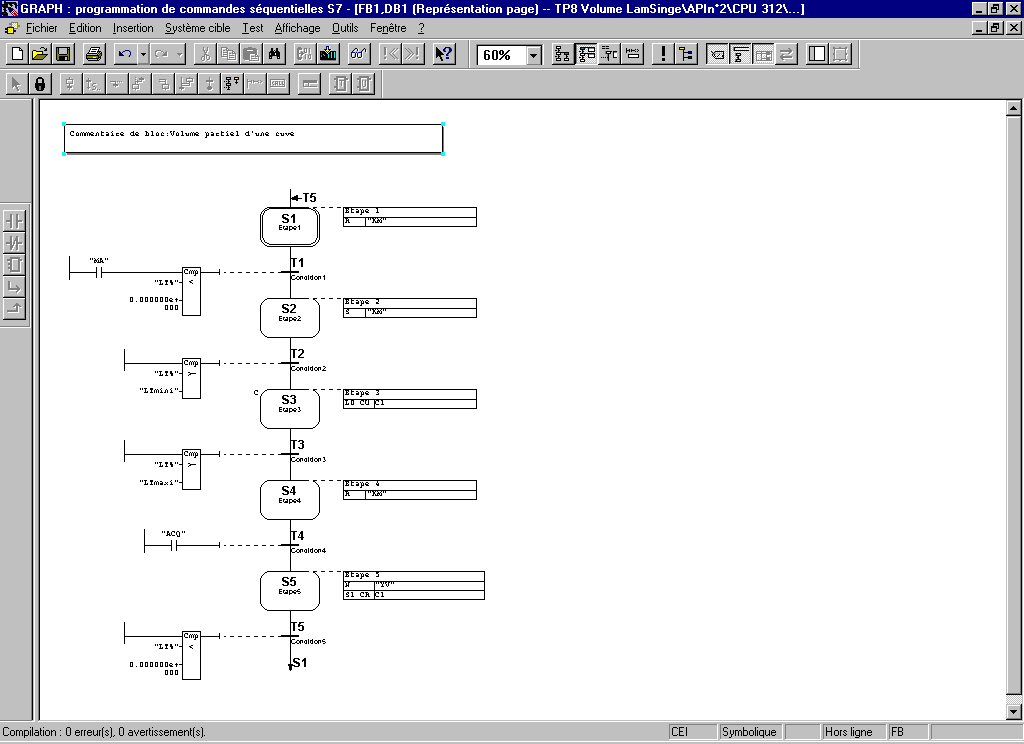 